INDICAÇÃO Nº 613/2020		Assunto: Reitera solicitação ao Senhor Prefeito Municipal, determinar ao setor competente, poda de árvore no bairro Santa Filomena, em local conforme especifica. Senhor Presidente: CONSIDERANDO que moradores da rua Filomena Zupardo, no bairro Santa Filomena, em frente ao número 405, reportam a este Vereador que a árvore localizada necessita de desgalhe e poda, devido o seu tamanho; CONSIDERANDO que árvore sem manutenção e representa riscos para a fiação elétrica, mas principalmente para fiação de telefonia, que rompidos podem causar transtornos aos moradores; INDICO ao Senhor Prefeito Municipal, nos termos do Regimento Interno desta Casa de Leis, que solicite ao setor competente providenciar a poda da árvore localizada no endereço acima especificado, no bairro Santa FilomenaSALA DAS SESSÕES, 30 de novembro de 2020.Willian SoaresVereador- Vice-Presidente- SD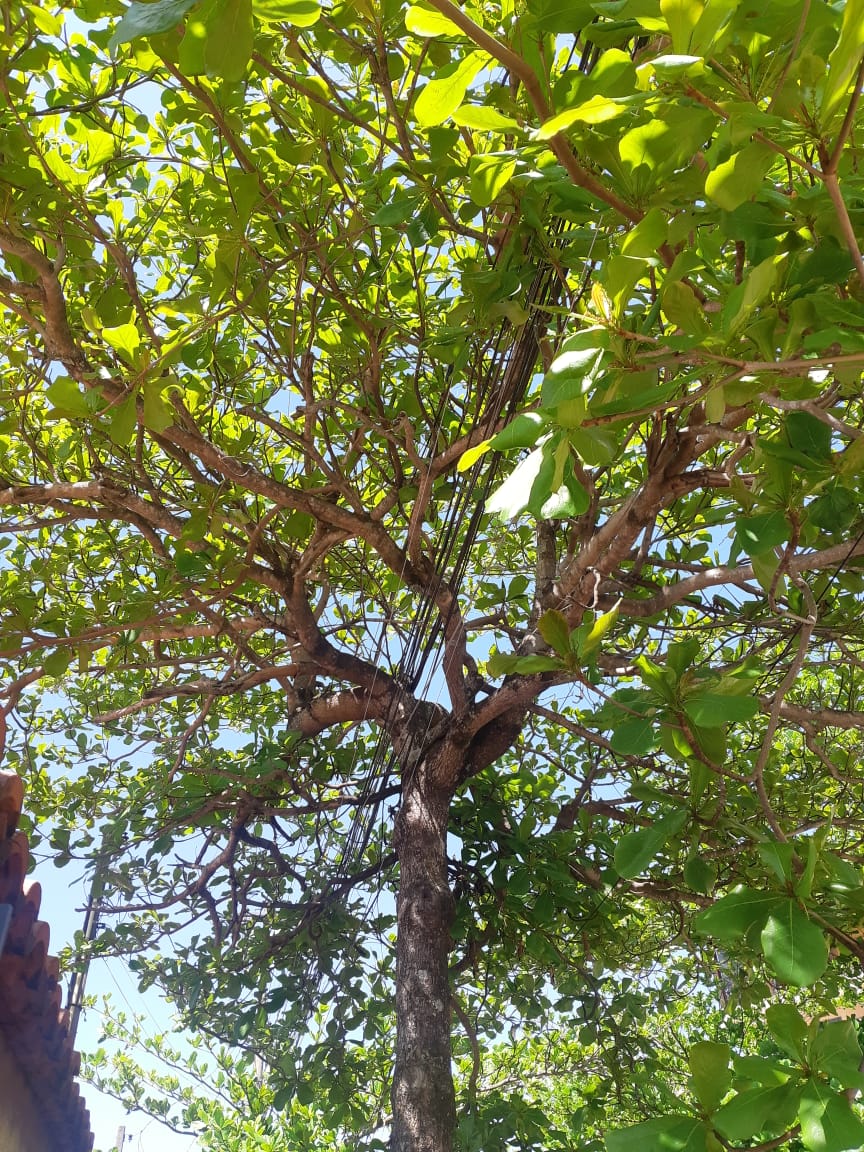 